ОБЩИНСКА ИЗБИРАТЕЛНА КОМИСИЯ – ЛЪКИ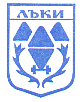 Гр.Лъки, ул.”Възраждане” №18, тел.03052/22 00, факс 03052/21 68, е-mail: oik1615@cik.bg Заседание на ОИК  - ЛЪКИна 12.09.2015 г.Проект за дневен ред №Материали за заседанието:Регистрация на коалиция НАРОДЕН СЪЮЗ за участие в изборите за общински съветници и за кметове на 25 октомври 2015 год.Регистрация партия БЪЛГАРСКА СОЦИАЛИСТИЧЕСКА ПАРТИЯ за участие в изборите за общински съветници и за кметове на 25 октомври 2015 год.Други.